Título do artigo (máx. 20 palavras e 120 caracteres)Nome do/a(s) estudante(s) (IC)Nome do/a orientador/a (PQIndicar programa: PIBC ou PIBIC-EM ou PIBITIIndicar o câmpus de origemInformar o email do orientadorPalavras-chave: três a cinco palavras-chaves com até 60 caracteres, separadas por ponto.IntroduçãoA introdução deverá estar escrita aqui de forma a apresentar uma visão geral sucinta do que foi desenvolvido no trabalho.A fonte deve ser Arial, tamanho 10, espaçamento 1,15 e texto justificado.A fonte deve ser Arial tamanho 9 e espaçamento simples entre linhas e texto justificado.A fonte deve ser Arial tamanho 9 e espaçamento simples entre linhas e texto justificado. MetodologiaA metodologia deverá estar escrita aqui de forma a apresentar uma visão geral sucinta do que foi desenvolvido no trabalho.A fonte deve ser Arial tamanho 9 e espaçamento simples entre linhas e texto justificado. A fonte deve ser Arial tamanho 9 e espaçamento simples entre linhas e texto justificado.A fonte deve ser Arial tamanho 9 e espaçamento simples entre linhas e texto justificado. Resultados e DiscussãoOs resultados estarão dispostos nesta seção.A fonte deve ser Arial, tamanho 10, espaçamento 1,15 e texto justificado.A fonte deve ser Arial tamanho 9 e espaçamento simples entre linhas e texto justificado. A fonte deve ser Arial tamanho 9 e espaçamento simples entre linhas e texto justificado. Essa seção poderá conter tabelas e figuras para acompanhar a discussão dos resultados.Tabela 1. A indicação de tabela vem na parte superior com fonte Arial 9 e texto justificado.Essa seção poderá conter tabelas e figuras para acompanhar a discussão dos resultados.Essa seção poderá conter tabelas e figuras para acompanhar a discussão dos resultados.Essa seção poderá conter tabelas e figuras para acompanhar a discussão dos resultados.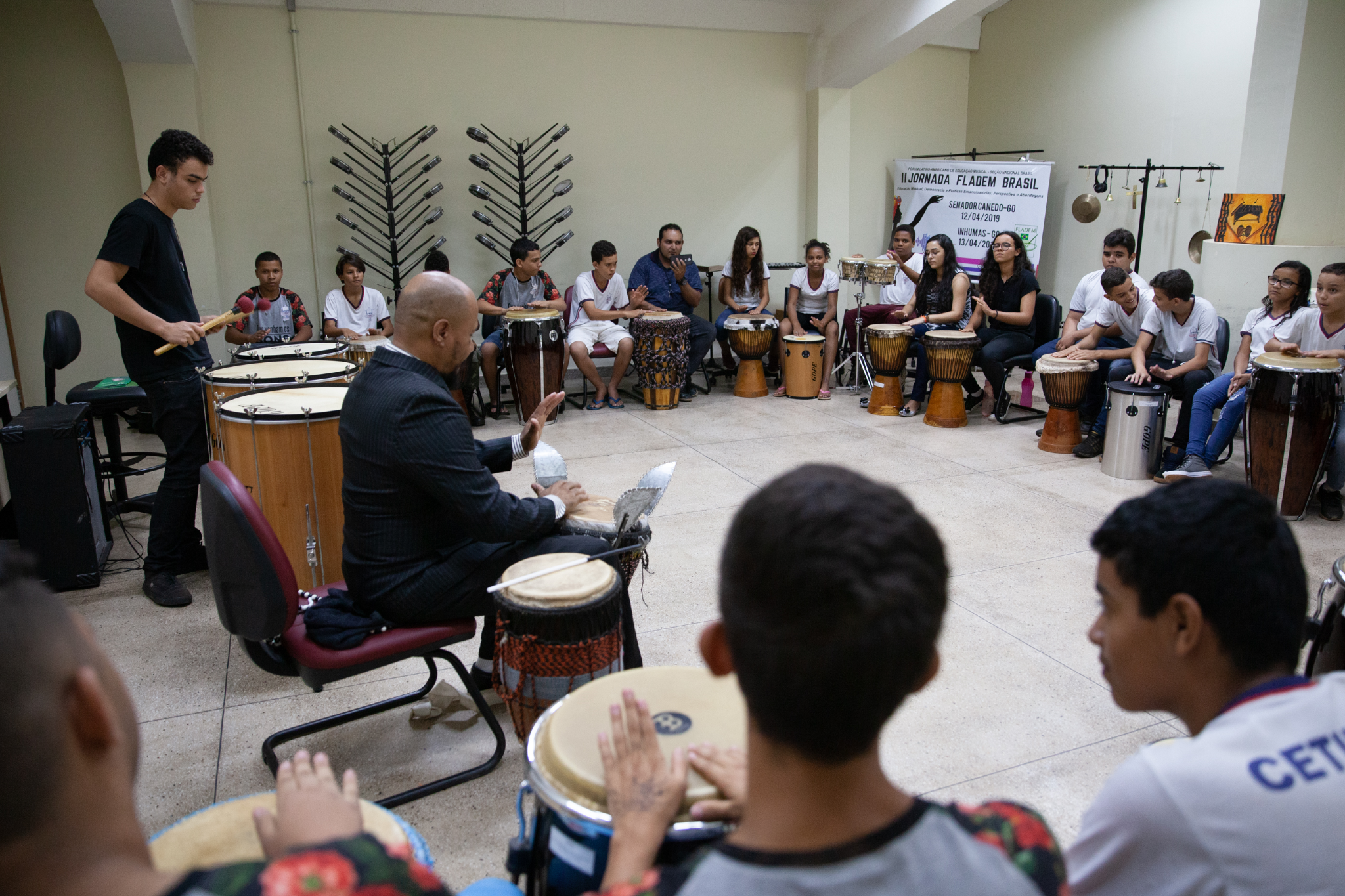 Figura 1. A indicação de figura vem na parte inferior da figuraConclusõesNessa seção serão apresentadas as principais conclusões do trabalho conclusões do trabalho.A fonte deve ser Arial, tamanho 10, espaçamento 1,15 e texto justificado.A fonte deve ser Arial, tamanho 10, espaçamento 1,15 e texto justificado.A fonte deve ser Arial, tamanho 10, espaçamento 1,15 e texto justificado.A fonte deve ser Arial, tamanho 10, espaçamento 1,15 e texto justificado.Referências BibliográficasHorak, J.; Kouldelka, L.; Journal Materials Science 29, 1497, 1994.Abrarov, S. M.; Yuldashev, Sh. U.; Lee, S. B.; Kang, T. W.; Journal of Luminescence, 109, 25– 29, 2004.SOUSA,V.C. et al. International Journal of Inorganic Materials, v.1, p.235-241, 1999.Subtítulo 1Subtítulo 2Linha 1Texto da tabelaLinha 2Texto da tabelaLinha 3Texto da tabelaLinha 4Texto da tabela